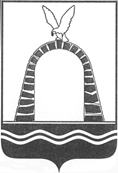 АДМИНИСТРАЦИЯ ГОРОДА БАТАЙСКАПОСТАНОВЛЕНИЕот 26.04.2021 № 860г. БатайскОб утверждении Положения о территориальнойподсети наблюдения и лабораторного контролягражданской обороны и защиты населениямуниципального образования «Город Батайск»В соответствии с постановлением Правительства Российской Федерации от 26.11.2007 № 804 «Об утверждении Положения о гражданской обороне в Российской Федерации», постановлением Правительства Российской Федерации от 17.10.2019 № 1333 «О порядке функционирования сети наблюдения и лабораторного контроля гражданской обороны и защиты населения», указом Губернатора Ростовской области от 10.04.2012 № 27 «Об утверждении Положения об организации и ведении гражданской обороны Ростовской области», постановлением Правительства Ростовской области от 30.08.2012 № 809 «Об утверждении Положения о поддержании органов управления и сил гражданской обороны Ростовской области в готовности к действиям», Администрация города Батайска постановляет:Утвердить Положение о территориальной подсети наблюдения и лабораторного контроля гражданской обороны и защиты населения муниципального образования «Город Батайск» согласно приложению № 1.Утвердить Перечень сил наблюдения и лабораторного контроля гражданской обороны и защиты населения муниципального образования «Город Батайск» согласно приложению № 2.3.	Настоящее постановление вступает в силу со дня его официального опубликования.4.	Настоящее постановление подлежит включению в регистр муниципальных нормативных актов Ростовской области.5. Признать утратившим силу постановление Администрации города Батайска от 05.09.2012 № 2376 «О системе мониторинга, лабораторного контроля и прогнозирования чрезвычайных ситуаций природного и техногенного характера муниципального образования «Город Батайск».6. Контроль за исполнением настоящего постановления возложить на первого заместителя главы Администрации города Батайска Волошина Р.П.Глава Администрациигорода Батайска								    Г.В. ПавлятенкоПостановление вноситМБУ «Управление гражданскойзащиты города Батайска»Приложение № 1к постановлениюАдминистрациигорода Батайскаот 26.04.2021 № 860Положениео наблюдении и лабораторном контролегражданской обороны и защиты населениямуниципального образования «Город Батайск»Функционирование территориальной подсети наблюдения и лабораторного контроля гражданской обороны и защиты населения муниципального образования «Город Батайск» (далее - подсеть наблюдения и контроля) осуществляется в целях защиты населения, материальных и культурных ценностей от опасностей радиационного, химического и биологического характера, возникающих при военных конфликтах или вследствие этих конфликтов, а также при чрезвычайных ситуациях природного и техногенного характера.Наблюдение и лабораторный контроль гражданской обороны и защиты населения на территории муниципального образования «Город Батайск» (далее - наблюдение и контроль) обеспечивается в целях защиты населения, материальных и культурных ценностей от опасностей радиационного, химического и биологического характера, возникающих при военных конфликтах или вследствие этих конфликтов, а также при чрезвычайных ситуациях природного и техногенного характера.В перечень сил наблюдения и лабораторного контроля гражданской обороны и защиты населения муниципального образования «Город Батайск» (далее силы наблюдения и контроля) включаются профессиональные и нештатные формирования и службы, обеспечивающие выполнение мероприятий по гражданской обороне в части наблюдения и лабораторного контроля за радиационной, химической и биологической обстановкой на территории города.4. Муниципальное бюджетное учреждение «Управление гражданской защиты города Батайска» и сектор по мобилизационной работе осуществляют учет объектов и территорий (акваторий), подлежащих наблюдению и контролю в мирное и военное время, а также органов управления и сил наблюдения и контроля на территории муниципального образования «Город Батайск».5. В состав органов управления силами наблюдения и лабораторного контроля гражданской обороны и защиты населения муниципального образования «Город Батайск» (далее – органы управления) входят:На муниципальном уровне — единая дежурно-диспетчерская служба города (далее ЕДДС-112), дежурно-диспетчерские службы экстренных оперативных служб, а также другие организации (подразделения), обеспечивающие деятельность органа местного самоуправления в области защиты населения и территорий от чрезвычайных ситуаций, управления силами и средствами, предназначенными и привлекаемыми для предупреждения и ликвидации чрезвычайных ситуаций, осуществления обмена информацией и оповещения населения о чрезвычайных ситуациях.На объектовом уровне — подразделения организаций, обеспечивающие их деятельность в области защиты населения и территорий от чрезвычайных ситуаций, управления силами и средствами, предназначенными и привлекаемыми для предупреждения и ликвидации чрезвычайных ситуаций, осуществления обмена информацией и оповещения населения о чрезвычайных ситуациях.6. Органы управления исходя из возложенных на них задач в области гражданской обороны:организуют взаимодействие с Администрацией города Батайска через МБУ «Управление гражданской защиты города Батайска»;осуществляют планирование и организацию мероприятий наблюдения и контроля в составе мероприятий по гражданской обороне и во взаимосвязи с мероприятиями по гражданской обороне муниципального образования «Город Батайск»;определяют перечень объектов и территорий (акваторий), подлежащих наблюдению и контролю в мирное и военное время;утверждают перечень и задачи сил наблюдения и контроля.7.	Информация о возможных опасностях радиационного, химического и биологического характера, а также о принимаемых мерах по их локализации представляется незамедлительно устно с письменным подтверждением не позднее одного часа после обнаружения опасности в ЕДДС-112 муниципального образования «Город Батайск» на номер 112.8. Информация о готовности сил наблюдения и контроля представляется органами управления в МБУ «Управление гражданской защиты города Батайска» по письменному запросу.9. Готовность сил наблюдения и контроля к выполнению возложенных на них задач обеспечивается органами управления и проверяется в ходе учений (тренировок), проверок по гражданской обороне, в том числе проводимых в рамках плана основных мероприятий муниципального образования «Город Батайск» в области гражданской обороны, предупреждения и ликвидации чрезвычайных ситуаций, обеспечения пожарной безопасности и безопасности людей на водных объектах, утвержденного в установленном порядке.10. Основными задачами наблюдения и контроля являются:10.1.	Наблюдение, своевременное обнаружение опасностей возникновения радиоактивного загрязнения, химического и биологического заражения компонентов природной среды, природных и природно-антропогенных объектов, продовольствия, сырья животного и растительного происхождения, индикация возбудителей инфекционных заболеваний, в том числе общих для человека и животных, патогенных биологических агентов, вызывающих инфекционные болезни человека, животных и поражение растений вредными и особо опасными организмами, а также представление сведений о возникновении возможных опасностей.10.2.	Организация и проведение радиационной, химической и биологической разведки для обнаружения, установления и обозначения районов (территорий), подвергшихся радиоактивному загрязнению, химическому и биологическому заражению.Начальник общего отделаАдминистрации города Батайска					В.С.МирошниковаПриложение № 2к постановлениюАдминистрациигорода Батайскаот 26.04.2021 № 860Переченьсил наблюдения и лабораторного контроля гражданской обороны и защиты населения муниципального образования«Город Батайск»Начальник общего отделаАдминистрации города Батайска					В.С.Мирошникова№ п/пНаименование организации,учреждения, обслуживающих территорию города БатайскаВозложенные задачиФилиал федерального бюджетного учреждения здравоохранения «Центр гигиены и эпидемиологии в Ростовской области» в городе Ростове-на-Дону, 344019, Ростов-на-Дону, 7-я линия, д.67 (по согласованию)- наблюдение и лабораторный контроль за состоянием радиационной, химической и биологической обстановки в организациях отдельных отраслей экономики с особо опасными условиями труда и на отдельных территориях Российской Федерации;- обнаружение радиоактивного загрязнения, химического и биологического заражения окружающей среды, продовольствия, диагностика инфекционных заболеваний и болезней;- проведение радиационной, химической и биологической разведки для обнаружения, установления и обозначения районов (территорий), подвергшихся радиоактивному загрязнению, химическому и биологическому заражению;- отбор и доставка проб окружающей среды, а также забор и доставка биоматериала от больных (подозрительных) инфекционным заболеванием в микробиологические лаборатории подведомственных учреждений;- установление вида патогенных биологических агентов III-IV групп патогенности в пробах из окружающей среды и биоматериале от больных (подозрительных) инфекционным заболеванием;- проведение идентификации выделенных штаммов микроорганизмов и токсинов III-IV групп патогенности;- проведение комплекса санитарно-противоэпидемических (профилактических) мероприятий, внесение предложений о введении (об отмене) ограничительных и других мер с учетом санитарно-эпидемиологической обстановки;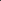 - установление в окружающей среде и среде обитания наличия радиоактивных, отравляющих, аварийно химически опасных веществ и биологических средств;- проведение экспертизы продуктов питания на наличие радиоактивных, отравляющих, аварийно химически опасных веществ и биологических средств, с выдачей заключения о пригодности их к использованию по назначению;- измерение мощности дозы ионизирующего излучения; определение удельной и объемной активности радионуклидов в окружающей среде, пробах продовольствия на объекте;- установление радиоизотопного состава исследуемых проб;- установление границ зон радиоактивного загрязнения, химического и биологического зараженияСеверо-Кавказский филиал по железнодорожному транспорту ФБУЗ «Центр гигиены и эпидемиологии в Ростовской области»344022, Ростов-на-Дону, Социалистическая, 197/30(по согласованию)- наблюдение и лабораторный контроль за состоянием радиационной, химической и биологической обстановки в организациях отдельных отраслей экономики с особо опасными условиями труда и на отдельных территориях Российской Федерации;- обнаружение радиоактивного загрязнения, химического и биологического заражения окружающей среды, продовольствия, диагностика инфекционных заболеваний и болезней;- проведение радиационной, химической и биологической разведки для обнаружения, установления и обозначения районов (территорий), подвергшихся радиоактивному загрязнению, химическому и биологическому заражению;- отбор и доставка проб окружающей среды, а также забор и доставка биоматериала от больных (подозрительных) инфекционным заболеванием в микробиологические лаборатории подведомственных учреждений;- установление вида патогенных биологических агентов III-IV групп патогенности в пробах из окружающей среды и биоматериале от больных (подозрительных) инфекционным заболеванием;- проведение идентификации выделенных штаммов микроорганизмов и токсинов III-IV групп патогенности;- проведение комплекса санитарно-противоэпидемических (профилактических) мероприятий, внесение предложений о введении (об отмене) ограничительных и других мер с учетом санитарно-эпидемиологической обстановки;- установление в окружающей среде и среде обитания наличия радиоактивных, отравляющих, аварийно химически опасных веществ и биологических средств;- проведение экспертизы продуктов питания на наличие радиоактивных, отравляющих, аварийно химически опасных веществ и биологических средств, с выдачей заключения о пригодности их к использованию по назначению;- измерение мощности дозы ионизирующего излучения; определение удельной и объемной активности радионуклидов в окружающей среде, пробах продовольствия на объекте;- установление радиоизотопного состава исследуемых проб;- установление границ зон радиоактивного загрязнения, химического и биологического зараженияСеверо-Кавказский филиал по железнодорожному транспорту ФБУЗ «Центр гигиены и эпидемиологии в Ростовской области»344022, Ростов-на-Дону, Социалистическая, 197/30(по согласованию)- наблюдение и лабораторный контроль за состоянием радиационной, химической и биологической обстановки в организациях отдельных отраслей экономики с особо опасными условиями труда и на отдельных территориях Российской Федерации;- обнаружение радиоактивного загрязнения, химического и биологического заражения окружающей среды, продовольствия, диагностика инфекционных заболеваний и болезней;- проведение радиационной, химической и биологической разведки для обнаружения, установления и обозначения районов (территорий), подвергшихся радиоактивному загрязнению, химическому и биологическому заражению;- отбор и доставка проб окружающей среды, а также забор и доставка биоматериала от больных (подозрительных) инфекционным заболеванием в микробиологические лаборатории подведомственных учреждений;- установление вида патогенных биологических агентов III-IV групп патогенности в пробах из окружающей среды и биоматериале от больных (подозрительных) инфекционным заболеванием;- проведение идентификации выделенных штаммов микроорганизмов и токсинов III-IV групп патогенности;- проведение комплекса санитарно-противоэпидемических (профилактических) мероприятий, внесение предложений о введении (об отмене) ограничительных и других мер с учетом санитарно-эпидемиологической обстановки;- установление в окружающей среде и среде обитания наличия радиоактивных, отравляющих, аварийно химически опасных веществ и биологических средств;- проведение экспертизы продуктов питания на наличие радиоактивных, отравляющих, аварийно химически опасных веществ и биологических средств, с выдачей заключения о пригодности их к использованию по назначению;- измерение мощности дозы ионизирующего излучения; определение удельной и объемной активности радионуклидов в окружающей среде, пробах продовольствия на объекте;- установление радиоизотопного состава исследуемых проб;- установление границ зон радиоактивного загрязнения, химического и биологического зараженияБатайский филиал государственного бюджетного учреждения Ростовской области «Ростовская областная станция по борьбе с болезнями животных с противоэпизоотическим отрядом»,346880, Ростовская область, г. Батайск,пер. Дачный, 26- проведение отбора проб патологического и биологического материала, сырья животного и растительного происхождения, пищевых продуктов, почвы, кормов и воды в местах водопоя животных;- проведение лабораторной диагностики заразных, в том числе особо опасных, болезней животных; - обмен информацией о результатах лабораторной диагностики заразных, в том числе особо опасных, болезней животных, о выявленных биологических угрозах с целью анализа связанных с ними биологических рисков, принятия мер оперативного реагирования и осуществления мероприятий по быстрейшей ликвидации очагов эпизоотии; - проведение совместно с медико-санитарными учреждениями мероприятий по охране населения города от болезней, общих для человека и животныхХимическая и бактериологическая лаборатория акционерного общества «Ростовводоканал»344022, г. Ростов-на-Дону, М.Горького, 293(по согласованию)- проведение бактериологических и химических исследований питьевой воды;- проведение химических, биологических анализов сточных вод;Бактериологическая лаборатория муниципального бюджетного учреждения здравоохранения «Центральная городская больница»г. Батайск, 346880, Россия, Ростовская область, г. Батайск,ул. Куйбышева, 136- установление вида микробиологических средств боевых рецептур в военное время и возбудителей инфекционных заболеваний при чрезвычайных ситуациях мирного времени в материалах, взятых от больных и трупов людей (специфическая индикация)Посты радиационного, химического и биологического наблюденияПосты радиационного, химического и биологического наблюденияПосты радиационного, химического и биологического наблюденияЕдиная дежурно-диспетчерская служба города Батайска- радиационной, химический и биологический контроль с использованием цифровых систем наблюдения и контроля АПК «Безопасный город»;- санитарно-эпидемиологический контроль, в том числе мониторинг заболеваемости населения, мониторинг инфекционных, паразитарных болезней и отравлений людей, мониторинг особо опасных болезней сельскохозяйственных животных и рыб, мониторинг карантинных и особо опасных болезней с использованием цифровых систем наблюдения и контроля АПК «Безопасный город»Муниципальное бюджетное учреждение здравоохранения «Центральная городская больница»г. Батайск, 346880, Россия, Ростовская область, г. Батайск,ул. Куйбышева, 136- ведение радиационной и химической разведки на территории предприятий; ведение радиационного, химического и биологического наблюдения, установления факта применения противником оружия массового поражения, подачи в установленном порядке сигналов оповещения, взятия и направления проб на экспертизуСтруктурное подразделение«Железнодорожная станция Батайск» структурного подразделения «Северо-Кавказская дирекция управления движением филиала «Центральная дирекция управления движением» открытого акционерного общества «РЖД»,347820, Россия, Ростовская область, г. Батайск, пл. Железнодорожников, 1- ведение радиационной и химической разведки на территории предприятий; ведение радиационного, химического и биологического наблюдения, установления факта применения противником оружия массового поражения, подачи в установленном порядке сигналов оповещения, взятия и направления проб на экспертизу